＜送信枚数：1枚目/全1枚＞平成３０年１０月２日東社協　東京都高齢者福祉施設協議会会員各位東社協　東京都高齢者福祉施設協議会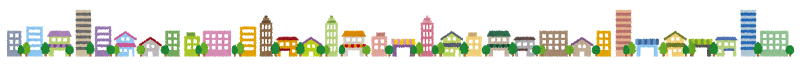 つながれ ひろがれ ちいきの輪 in ＴＯＫＹＯ《東京の高齢者福祉施設による、地域によりそうキャンペーン》事業レポートご提出について「つながれ ひろがれ ちいきの輪 ｉｎ ＴＯＫＹＯ」にお申込み済みの施設・事業所は、別紙「事業レポート」の提出を１２月３日（月）までにお願いします。なお、提出いただいたレポート・写真は、実施状況をお伝えするものとして今後作成予定の報告書及び高齢協ＨＰ、高齢協Facebookページ、つなひろ通信などに掲載を予定しております。◎報告書版下（Ａ４版、１/１頁サイズで掲載します）下記ＨＰよりフォーマットをダウンロードし、見本を参考に記載ください。複数の事業で申込されている場合は、１つの事業につき１枚ずつ作成をお願いいたします。◎事業レポートフォーマット・見本のダウンロード　東京都高齢者福祉施設協議会ＨＰ：http://www.tcsw.tvac.or.jp/bukai/kourei/　　東京　高齢協議会　　　で検索！※つながれ ひろがれ ちいきの輪「参加施設・事業所専用ページ」からダウンロードできます。◎提出方法　下記、メールアドレスに送付ください。なお、事業レポートや添付写真のデータ名、メールの件名に下記に表示されている申込No、主催者名を入力ください。申込名簿と照合し、整理いたします。申込No.　主催者名　※メールにてこの案内文を受け取った際には、メール本文に記載されています。◎データ送付先・お問合せ先メール：tkykourei@tcsw.tvac.or.jp東京都社会福祉協議会　福祉部　高齢担当（佐藤・長谷部）　TEL：03-3268-7172　FAX：03-3268-0635　※件名を、「つなひろ事業レポート＜申込No.＞ ＜主催者名＞」と明記してください。※送付締切　平成３０年１２月３日（月）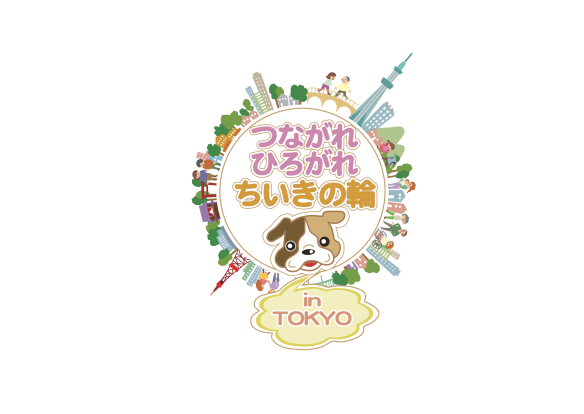 ◎今後のスケジュール９～１１月　キャンペーン期間１２月２０日（木）午後実施報告会とフィードバック（会場：家の光会館 ７階コンベンションホール）５月報告書完成